Регистрация юридических лиц и индивидуальных предпринимателей без уплаты государственной пошлиныВ отделениях многофункционального центра Архангельской области реализована возможность приема документов по государственной услуге Управления Федеральной налоговой службы по Архангельской области и Ненецкому автономному округу «Государственная регистрация юридических лиц, физических лиц в качестве индивидуальных предпринимателей и крестьянских (фермерских) хозяйств» в электронном виде с освобождением от уплаты госпошлины. 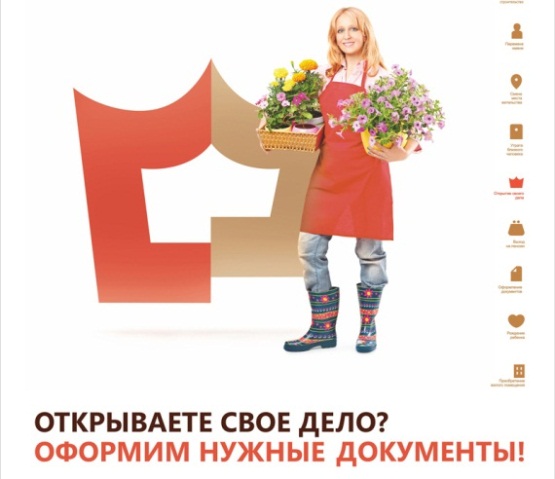 Для этого заявитель (представитель заявителя) обращается 
в многофункциональный центр с документами, предусмотренными  Федеральным законом от 08 августа 2001 года № 129-ФЗ «О государственной регистрации юридических лиц и индивидуальных предпринимателей» на бумажном носителе. Принятые от заявителя документы работник многофункционального центра направляет в регистрирующий орган в форме электронных документов, подписанных усиленной квалифицированной электронной подписью, с использованием единой системы межведомственного электронного взаимодействия.Получить результат предоставления услуги Вы можете как лично в офисе «Мои документы», так и по адресу электронной почты. Данный способ подачи документов значительно сократит время и расходы для создания Вашего бизнеса.